		Form-6 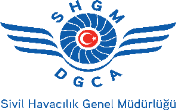 ÖZGEÇMİŞ KONTROL FORMUDLM MİA - Bu form SHT 17.2 doğrultusunda hazırlanmıştır.	Sayfa 1..DLM MİA - Bu form SHT 17.2 doğrultusunda hazırlanmıştır.ADAYIN KİŞİSEL BİLGİLERİ ADAYIN KİŞİSEL BİLGİLERİ ADAYIN KİŞİSEL BİLGİLERİ ADAYIN KİŞİSEL BİLGİLERİ ADAYIN KİŞİSEL BİLGİLERİ ADAYIN KİŞİSEL BİLGİLERİ (Son 6 ay içerisinde çekilmiş BİYOMETRİK Fotoğraf)(Son 6 ay içerisinde çekilmiş BİYOMETRİK Fotoğraf)Adı – Soyadı Adı – Soyadı ::::(Son 6 ay içerisinde çekilmiş BİYOMETRİK Fotoğraf)(Son 6 ay içerisinde çekilmiş BİYOMETRİK Fotoğraf)T.C. Kimlik Numarası veya Yabancı Kimlik No veya Pasaport NoT.C. Kimlik Numarası veya Yabancı Kimlik No veya Pasaport No::::(Son 6 ay içerisinde çekilmiş BİYOMETRİK Fotoğraf)(Son 6 ay içerisinde çekilmiş BİYOMETRİK Fotoğraf)Doğum Yeri ve TarihiDoğum Yeri ve Tarihi::::(Son 6 ay içerisinde çekilmiş BİYOMETRİK Fotoğraf)(Son 6 ay içerisinde çekilmiş BİYOMETRİK Fotoğraf)Başvurulan Şirket ve PozisyonBaşvurulan Şirket ve Pozisyon::::(Son 6 ay içerisinde çekilmiş BİYOMETRİK Fotoğraf)(Son 6 ay içerisinde çekilmiş BİYOMETRİK Fotoğraf)İrtibat Telefonu ve Eposta Adresiİrtibat Telefonu ve Eposta Adresi:(Son 6 ay içerisinde çekilmiş BİYOMETRİK Fotoğraf)(Son 6 ay içerisinde çekilmiş BİYOMETRİK Fotoğraf)Güncel İkamet AdresiGüncel İkamet Adresi::::(Son 6 ay içerisinde çekilmiş BİYOMETRİK Fotoğraf)(Son 6 ay içerisinde çekilmiş BİYOMETRİK Fotoğraf)Bu formda verdiğim bilgilerin teyit edilmesi amacıyla eski işverenlerim, eğitim kurum/kuruluşları, kamu kurumları ve verdiğim referanslar ile temasa geçilmesine izin veriyorum. SHT-17.2 Talimatının 6. Maddesinin (13.) fıkrasında belirtilen suçlardan hüküm giymediğimi beyan ederim. Hakkımda adli sicil kayıtları da dâhil güvenlik araştırması yapılacağının kabul ettiğimi beyan ederim. Bu formda verdiğim bilgilerin tam, eksiksiz ve doğru olduğunu beyan ederim. Bu formda verdiğim bilgilerin yanıltıcı olması durumunda bunun işe almayı reddetme için bir dayanak olacağının kabul ettiğimi beyan ederim. Bu formda verdiğim bilgilerin teyit edilmesi amacıyla eski işverenlerim, eğitim kurum/kuruluşları, kamu kurumları ve verdiğim referanslar ile temasa geçilmesine izin veriyorum. SHT-17.2 Talimatının 6. Maddesinin (13.) fıkrasında belirtilen suçlardan hüküm giymediğimi beyan ederim. Hakkımda adli sicil kayıtları da dâhil güvenlik araştırması yapılacağının kabul ettiğimi beyan ederim. Bu formda verdiğim bilgilerin tam, eksiksiz ve doğru olduğunu beyan ederim. Bu formda verdiğim bilgilerin yanıltıcı olması durumunda bunun işe almayı reddetme için bir dayanak olacağının kabul ettiğimi beyan ederim. Bu formda verdiğim bilgilerin teyit edilmesi amacıyla eski işverenlerim, eğitim kurum/kuruluşları, kamu kurumları ve verdiğim referanslar ile temasa geçilmesine izin veriyorum. SHT-17.2 Talimatının 6. Maddesinin (13.) fıkrasında belirtilen suçlardan hüküm giymediğimi beyan ederim. Hakkımda adli sicil kayıtları da dâhil güvenlik araştırması yapılacağının kabul ettiğimi beyan ederim. Bu formda verdiğim bilgilerin tam, eksiksiz ve doğru olduğunu beyan ederim. Bu formda verdiğim bilgilerin yanıltıcı olması durumunda bunun işe almayı reddetme için bir dayanak olacağının kabul ettiğimi beyan ederim. Bu formda verdiğim bilgilerin teyit edilmesi amacıyla eski işverenlerim, eğitim kurum/kuruluşları, kamu kurumları ve verdiğim referanslar ile temasa geçilmesine izin veriyorum. SHT-17.2 Talimatının 6. Maddesinin (13.) fıkrasında belirtilen suçlardan hüküm giymediğimi beyan ederim. Hakkımda adli sicil kayıtları da dâhil güvenlik araştırması yapılacağının kabul ettiğimi beyan ederim. Bu formda verdiğim bilgilerin tam, eksiksiz ve doğru olduğunu beyan ederim. Bu formda verdiğim bilgilerin yanıltıcı olması durumunda bunun işe almayı reddetme için bir dayanak olacağının kabul ettiğimi beyan ederim. Bu formda verdiğim bilgilerin teyit edilmesi amacıyla eski işverenlerim, eğitim kurum/kuruluşları, kamu kurumları ve verdiğim referanslar ile temasa geçilmesine izin veriyorum. SHT-17.2 Talimatının 6. Maddesinin (13.) fıkrasında belirtilen suçlardan hüküm giymediğimi beyan ederim. Hakkımda adli sicil kayıtları da dâhil güvenlik araştırması yapılacağının kabul ettiğimi beyan ederim. Bu formda verdiğim bilgilerin tam, eksiksiz ve doğru olduğunu beyan ederim. Bu formda verdiğim bilgilerin yanıltıcı olması durumunda bunun işe almayı reddetme için bir dayanak olacağının kabul ettiğimi beyan ederim. Bu formda verdiğim bilgilerin teyit edilmesi amacıyla eski işverenlerim, eğitim kurum/kuruluşları, kamu kurumları ve verdiğim referanslar ile temasa geçilmesine izin veriyorum. SHT-17.2 Talimatının 6. Maddesinin (13.) fıkrasında belirtilen suçlardan hüküm giymediğimi beyan ederim. Hakkımda adli sicil kayıtları da dâhil güvenlik araştırması yapılacağının kabul ettiğimi beyan ederim. Bu formda verdiğim bilgilerin tam, eksiksiz ve doğru olduğunu beyan ederim. Bu formda verdiğim bilgilerin yanıltıcı olması durumunda bunun işe almayı reddetme için bir dayanak olacağının kabul ettiğimi beyan ederim. Bu formda verdiğim bilgilerin teyit edilmesi amacıyla eski işverenlerim, eğitim kurum/kuruluşları, kamu kurumları ve verdiğim referanslar ile temasa geçilmesine izin veriyorum. SHT-17.2 Talimatının 6. Maddesinin (13.) fıkrasında belirtilen suçlardan hüküm giymediğimi beyan ederim. Hakkımda adli sicil kayıtları da dâhil güvenlik araştırması yapılacağının kabul ettiğimi beyan ederim. Bu formda verdiğim bilgilerin tam, eksiksiz ve doğru olduğunu beyan ederim. Bu formda verdiğim bilgilerin yanıltıcı olması durumunda bunun işe almayı reddetme için bir dayanak olacağının kabul ettiğimi beyan ederim. Bu formda verdiğim bilgilerin teyit edilmesi amacıyla eski işverenlerim, eğitim kurum/kuruluşları, kamu kurumları ve verdiğim referanslar ile temasa geçilmesine izin veriyorum. SHT-17.2 Talimatının 6. Maddesinin (13.) fıkrasında belirtilen suçlardan hüküm giymediğimi beyan ederim. Hakkımda adli sicil kayıtları da dâhil güvenlik araştırması yapılacağının kabul ettiğimi beyan ederim. Bu formda verdiğim bilgilerin tam, eksiksiz ve doğru olduğunu beyan ederim. Bu formda verdiğim bilgilerin yanıltıcı olması durumunda bunun işe almayı reddetme için bir dayanak olacağının kabul ettiğimi beyan ederim. ADAYIN BU FORMU DOLDURMA TARİHİ VE İMZASI ADAYIN BU FORMU DOLDURMA TARİHİ VE İMZASI ADAYIN BU FORMU DOLDURMA TARİHİ VE İMZASI ADAYIN BU FORMU DOLDURMA TARİHİ VE İMZASI ……../……../20…..İSTİHDAM KONTROLÜİSTİHDAM KONTROLÜİSTİHDAM KONTROLÜİSTİHDAM KONTROLÜİSTİHDAM KONTROLÜİSTİHDAM KONTROLÜİSTİHDAM KONTROLÜİSTİHDAM KONTROLÜ*En Yeniden Başlayarak Doldurulacaktır. ( Son 5 yıllık veya 16 yaşından itibaren - hangisi daha kısa ise ). 16 yaşından günümüze kadar veya son 5 yıl içinde hiçbir yerde çalışmamış ise bu sağ taraftaki alana "Daha önce Hiçbir İşte Çalışmadım" elle yazılacaktır.*En Yeniden Başlayarak Doldurulacaktır. ( Son 5 yıllık veya 16 yaşından itibaren - hangisi daha kısa ise ). 16 yaşından günümüze kadar veya son 5 yıl içinde hiçbir yerde çalışmamış ise bu sağ taraftaki alana "Daha önce Hiçbir İşte Çalışmadım" elle yazılacaktır.*En Yeniden Başlayarak Doldurulacaktır. ( Son 5 yıllık veya 16 yaşından itibaren - hangisi daha kısa ise ). 16 yaşından günümüze kadar veya son 5 yıl içinde hiçbir yerde çalışmamış ise bu sağ taraftaki alana "Daha önce Hiçbir İşte Çalışmadım" elle yazılacaktır.*En Yeniden Başlayarak Doldurulacaktır. ( Son 5 yıllık veya 16 yaşından itibaren - hangisi daha kısa ise ). 16 yaşından günümüze kadar veya son 5 yıl içinde hiçbir yerde çalışmamış ise bu sağ taraftaki alana "Daha önce Hiçbir İşte Çalışmadım" elle yazılacaktır.--------------------------------------------------------------------------------------------------------------------------------------------------------------------------------------------------------------------------------------------------------------------------------------------------------------------------------------------------------------------İş Yeri Unvanı ve Adresi İş Yeri Unvanı ve Adresi İşe Başlama – Ayrılma Tarihleri ( Gün/Ay/Yıl)İşe Başlama – Ayrılma Tarihleri ( Gün/Ay/Yıl)Şirket/Kurum Yetkilisi / (Ad – Soyad / Unvan / İrtibat Telefonu) Şirket/Kurum Yetkilisi / (Ad – Soyad / Unvan / İrtibat Telefonu) Şirket/Kurum Yetkilisi / (Ad – Soyad / Unvan / İrtibat Telefonu) Bu Kısım Şirket Yetkilisi Tarafından Doldurulacaktır.1-1-Teyit Edildi☐ 1-1-Teyit Edilemedi☐2-2-Teyit Edildi☐ 2-2-Teyit Edilemedi☐3-3-Teyit Edildi☐ 3-3-Teyit Edilemedi☐4-4-Teyit Edildi☐ 4-4-Teyit Edilemedi☐5-5-Teyit Edildi☐ 5-5-Teyit Edilemedi☐Bu Kısım Şirket/Kurum Yetkilisi Tarafından Doldurulacaktır. Bu Kısım Şirket/Kurum Yetkilisi Tarafından Doldurulacaktır. Bu Kısım Şirket/Kurum Yetkilisi Tarafından Doldurulacaktır. Bu Kısım Şirket/Kurum Yetkilisi Tarafından Doldurulacaktır. Bu Kısım Şirket/Kurum Yetkilisi Tarafından Doldurulacaktır. Bu Kısım Şirket/Kurum Yetkilisi Tarafından Doldurulacaktır. Bu Kısım Şirket/Kurum Yetkilisi Tarafından Doldurulacaktır. Bu Kısım Şirket/Kurum Yetkilisi Tarafından Doldurulacaktır. İstihdam Geçmişinde 28 günden fazla boşluklar var mı? İstihdam Geçmişinde 28 günden fazla boşluklar var mı? İstihdam Geçmişinde 28 günden fazla boşluklar var mı? İstihdam Geçmişinde 28 günden fazla boşluklar var mı? Var ☐ Var ☐ Var ☐ Yok ☐Varsa boşluklar sebebi soruldu mu? Varsa boşluklar sebebi soruldu mu? Varsa boşluklar sebebi soruldu mu? Varsa boşluklar sebebi soruldu mu? Soruldu ☐ Soruldu ☐ Soruldu ☐ Sorulmadı ☐Boşluklara İlişkin Adayın Açıklaması:Boşluklara İlişkin Adayın Açıklaması:İstihdam Kontrolü Sonucu İstihdam Kontrolü Sonucu İstihdam Kontrolü Sonucu İstihdam Kontrolü Sonucu Olumlu☐ Olumlu☐ Olumlu☐ Olumsuz☐EĞİTİM GEÇMİŞİ KONTROLÜ **Öğrenim Belgesi sunulacaktır.İlk önce devam etmekte olan okul adı yazılır. Daha sonra en son mezun olunan okulların bilgileri yazılır. Eğitim Mezuniyet Durumu alanına, en son mezun olunan eğitim durumu işaretlenir. Öğrencilik devam etmiyor ise mezun olunan okullar sırayla yazılır.EĞİTİM GEÇMİŞİ KONTROLÜ **Öğrenim Belgesi sunulacaktır.İlk önce devam etmekte olan okul adı yazılır. Daha sonra en son mezun olunan okulların bilgileri yazılır. Eğitim Mezuniyet Durumu alanına, en son mezun olunan eğitim durumu işaretlenir. Öğrencilik devam etmiyor ise mezun olunan okullar sırayla yazılır.EĞİTİM GEÇMİŞİ KONTROLÜ **Öğrenim Belgesi sunulacaktır.İlk önce devam etmekte olan okul adı yazılır. Daha sonra en son mezun olunan okulların bilgileri yazılır. Eğitim Mezuniyet Durumu alanına, en son mezun olunan eğitim durumu işaretlenir. Öğrencilik devam etmiyor ise mezun olunan okullar sırayla yazılır.EĞİTİM GEÇMİŞİ KONTROLÜ **Öğrenim Belgesi sunulacaktır.İlk önce devam etmekte olan okul adı yazılır. Daha sonra en son mezun olunan okulların bilgileri yazılır. Eğitim Mezuniyet Durumu alanına, en son mezun olunan eğitim durumu işaretlenir. Öğrencilik devam etmiyor ise mezun olunan okullar sırayla yazılır.EĞİTİM GEÇMİŞİ KONTROLÜ **Öğrenim Belgesi sunulacaktır.İlk önce devam etmekte olan okul adı yazılır. Daha sonra en son mezun olunan okulların bilgileri yazılır. Eğitim Mezuniyet Durumu alanına, en son mezun olunan eğitim durumu işaretlenir. Öğrencilik devam etmiyor ise mezun olunan okullar sırayla yazılır.EĞİTİM GEÇMİŞİ KONTROLÜ **Öğrenim Belgesi sunulacaktır.İlk önce devam etmekte olan okul adı yazılır. Daha sonra en son mezun olunan okulların bilgileri yazılır. Eğitim Mezuniyet Durumu alanına, en son mezun olunan eğitim durumu işaretlenir. Öğrencilik devam etmiyor ise mezun olunan okullar sırayla yazılır.EĞİTİM GEÇMİŞİ KONTROLÜ **Öğrenim Belgesi sunulacaktır.İlk önce devam etmekte olan okul adı yazılır. Daha sonra en son mezun olunan okulların bilgileri yazılır. Eğitim Mezuniyet Durumu alanına, en son mezun olunan eğitim durumu işaretlenir. Öğrencilik devam etmiyor ise mezun olunan okullar sırayla yazılır.EĞİTİM GEÇMİŞİ KONTROLÜ **Öğrenim Belgesi sunulacaktır.İlk önce devam etmekte olan okul adı yazılır. Daha sonra en son mezun olunan okulların bilgileri yazılır. Eğitim Mezuniyet Durumu alanına, en son mezun olunan eğitim durumu işaretlenir. Öğrencilik devam etmiyor ise mezun olunan okullar sırayla yazılır.Herhangi bir eğitim kurumunda eğitim devam ediyor muHerhangi bir eğitim kurumunda eğitim devam ediyor muHerhangi bir eğitim kurumunda eğitim devam ediyor muHerhangi bir eğitim kurumunda eğitim devam ediyor muEvet ☐ Evet ☐ Evet ☐ Hayır ☐Eğitim mezuniyet DurumuEğitim mezuniyet Durumu          İlkokul ☐              Lise ☐             Yüksekokul ☐             Lisans ☐             Yüksek Lisans ☐             İlkokul ☐              Lise ☐             Yüksekokul ☐             Lisans ☐             Yüksek Lisans ☐             İlkokul ☐              Lise ☐             Yüksekokul ☐             Lisans ☐             Yüksek Lisans ☐             İlkokul ☐              Lise ☐             Yüksekokul ☐             Lisans ☐             Yüksek Lisans ☐             İlkokul ☐              Lise ☐             Yüksekokul ☐             Lisans ☐             Yüksek Lisans ☐             İlkokul ☐              Lise ☐             Yüksekokul ☐             Lisans ☐             Yüksek Lisans ☐   Okul Adı - BölümüOkul Adı - BölümüOkul AdresiOkul AdresiGirişi yılı - mezun ise Bitiş Yılı (devam ediyor ise "devam ediyor" yazılacak)Girişi yılı - mezun ise Bitiş Yılı (devam ediyor ise "devam ediyor" yazılacak)Girişi yılı - mezun ise Bitiş Yılı (devam ediyor ise "devam ediyor" yazılacak)Bu Kısım Şirket/Kurum Yetkilisi Tarafından Doldurulacaktır. 1-1-Teyit Edildi☐ 1-1-Teyit Edilemedi☐2-2-Teyit Edildi☐ 2-2-Teyit Edilemedi☐3-3-Teyit Edildi☐ 3-3-Teyit Edilemedi☐Bu Kısım Şirket/Kurum Yetkilisi Tarafından Doldurulacaktır. Bu Kısım Şirket/Kurum Yetkilisi Tarafından Doldurulacaktır. Bu Kısım Şirket/Kurum Yetkilisi Tarafından Doldurulacaktır. Bu Kısım Şirket/Kurum Yetkilisi Tarafından Doldurulacaktır. Bu Kısım Şirket/Kurum Yetkilisi Tarafından Doldurulacaktır. Bu Kısım Şirket/Kurum Yetkilisi Tarafından Doldurulacaktır. Bu Kısım Şirket/Kurum Yetkilisi Tarafından Doldurulacaktır. Bu Kısım Şirket/Kurum Yetkilisi Tarafından Doldurulacaktır. İstihdam Kontrolü Sonucu İstihdam Kontrolü Sonucu İstihdam Kontrolü Sonucu İstihdam Kontrolü Sonucu Olumlu☐ Olumlu☐ Olumlu☐ Olumsuz☐Açıklamalar:                                                                                      ADLİ SİCİL KAYDI KONTROLÜ                                                                                              *Adli Sicil Kaydı Sunulacaktır                                                                                     ADLİ SİCİL KAYDI KONTROLÜ                                                                                              *Adli Sicil Kaydı Sunulacaktır                                                                                     ADLİ SİCİL KAYDI KONTROLÜ                                                                                              *Adli Sicil Kaydı Sunulacaktır                                                                                     ADLİ SİCİL KAYDI KONTROLÜ                                                                                              *Adli Sicil Kaydı Sunulacaktır                                                                                     ADLİ SİCİL KAYDI KONTROLÜ                                                                                              *Adli Sicil Kaydı Sunulacaktır                                                                                     ADLİ SİCİL KAYDI KONTROLÜ                                                                                              *Adli Sicil Kaydı Sunulacaktır                                                                                     ADLİ SİCİL KAYDI KONTROLÜ                                                                                              *Adli Sicil Kaydı Sunulacaktır                                                                                     ADLİ SİCİL KAYDI KONTROLÜ                                                                                              *Adli Sicil Kaydı Sunulacaktır                                                                                     ADLİ SİCİL KAYDI KONTROLÜ                                                                                              *Adli Sicil Kaydı Sunulacaktır                                                                                     ADLİ SİCİL KAYDI KONTROLÜ                                                                                              *Adli Sicil Kaydı Sunulacaktır                                                                                     ADLİ SİCİL KAYDI KONTROLÜ                                                                                              *Adli Sicil Kaydı Sunulacaktır                                                                                     ADLİ SİCİL KAYDI KONTROLÜ                                                                                              *Adli Sicil Kaydı SunulacaktırAdli Sicil Kaydı Belgesi Sunuldu mu?Adli Sicil Kaydı Belgesi Sunuldu mu?Adli Sicil Kaydı Belgesi Sunuldu mu?Adli Sicil Kaydı Belgesi Sunuldu mu?Adli Sicil Kaydı Belgesi Sunuldu mu?  Evet ☐       Hayır ☐  Evet ☐       Hayır ☐  Evet ☐       Hayır ☐  Evet ☐       Hayır ☐  Evet ☐       Hayır ☐  Evet ☐       Hayır ☐  Evet ☐       Hayır ☐Adli Sicil Kaydı Var mı?Adli Sicil Kaydı Var mı?Adli Sicil Kaydı Var mı?Adli Sicil Kaydı Var mı?Adli Sicil Kaydı Var mı?  Yok ☐        Var   ☐  Yok ☐        Var   ☐  Yok ☐        Var   ☐  Yok ☐        Var   ☐  Yok ☐        Var   ☐  Yok ☐        Var   ☐  Yok ☐        Var   ☐Adli Sicil Arşiv Kaydı Var mı?Adli Sicil Arşiv Kaydı Var mı?Adli Sicil Arşiv Kaydı Var mı?Adli Sicil Arşiv Kaydı Var mı?Adli Sicil Arşiv Kaydı Var mı?  Yok ☐        Var   ☐  Yok ☐        Var   ☐  Yok ☐        Var   ☐  Yok ☐        Var   ☐  Yok ☐        Var   ☐  Yok ☐        Var   ☐  Yok ☐        Var   ☐Hakkında Yürütülen, Devam Eden Soruşturma / Kovuşturma Var mı?Hakkında Yürütülen, Devam Eden Soruşturma / Kovuşturma Var mı?Hakkında Yürütülen, Devam Eden Soruşturma / Kovuşturma Var mı?Hakkında Yürütülen, Devam Eden Soruşturma / Kovuşturma Var mı?Hakkında Yürütülen, Devam Eden Soruşturma / Kovuşturma Var mı?  Yok ☐        Var   ☐  Yok ☐        Var   ☐  Yok ☐        Var   ☐  Yok ☐        Var   ☐  Yok ☐        Var   ☐  Yok ☐        Var   ☐  Yok ☐        Var   ☐Terör Örgütleri veya Milli Güvenliğe Tehdit Oluşturan Yapılanmalarla İltisaklı veya İrtibatlı Olmaktan Dolayı Kamu Görevinden çıkarılmış mı?Terör Örgütleri veya Milli Güvenliğe Tehdit Oluşturan Yapılanmalarla İltisaklı veya İrtibatlı Olmaktan Dolayı Kamu Görevinden çıkarılmış mı?Terör Örgütleri veya Milli Güvenliğe Tehdit Oluşturan Yapılanmalarla İltisaklı veya İrtibatlı Olmaktan Dolayı Kamu Görevinden çıkarılmış mı?Terör Örgütleri veya Milli Güvenliğe Tehdit Oluşturan Yapılanmalarla İltisaklı veya İrtibatlı Olmaktan Dolayı Kamu Görevinden çıkarılmış mı?Terör Örgütleri veya Milli Güvenliğe Tehdit Oluşturan Yapılanmalarla İltisaklı veya İrtibatlı Olmaktan Dolayı Kamu Görevinden çıkarılmış mı?  Evet ☐       Hayır ☐  Evet ☐       Hayır ☐  Evet ☐       Hayır ☐  Evet ☐       Hayır ☐  Evet ☐       Hayır ☐  Evet ☐       Hayır ☐  Evet ☐       Hayır ☐Bu Kısım Şirket/Kurum Yetkilisi Tarafından Doldurulacaktır. Bu Kısım Şirket/Kurum Yetkilisi Tarafından Doldurulacaktır. Bu Kısım Şirket/Kurum Yetkilisi Tarafından Doldurulacaktır. Bu Kısım Şirket/Kurum Yetkilisi Tarafından Doldurulacaktır. Bu Kısım Şirket/Kurum Yetkilisi Tarafından Doldurulacaktır. Bu Kısım Şirket/Kurum Yetkilisi Tarafından Doldurulacaktır. Bu Kısım Şirket/Kurum Yetkilisi Tarafından Doldurulacaktır. Bu Kısım Şirket/Kurum Yetkilisi Tarafından Doldurulacaktır. Bu Kısım Şirket/Kurum Yetkilisi Tarafından Doldurulacaktır. Bu Kısım Şirket/Kurum Yetkilisi Tarafından Doldurulacaktır. İstihdam Kontrolü Sonucu İstihdam Kontrolü Sonucu İstihdam Kontrolü Sonucu İstihdam Kontrolü Sonucu İstihdam Kontrolü Sonucu Olumlu☐ Olumlu☐ Olumlu☐ Olumlu☐ Olumlu☐ Olumsuz☐Olumsuz☐REFERANS KONTROLÜREFERANS KONTROLÜREFERANS KONTROLÜREFERANS KONTROLÜREFERANS KONTROLÜREFERANS KONTROLÜREFERANS KONTROLÜREFERANS KONTROLÜREFERANS KONTROLÜREFERANS KONTROLÜREFERANS KONTROLÜREFERANS KONTROLÜReferansın Adı-SoyadıReferansın Adı-SoyadıReferansın Adı-SoyadıReferansın kişinin unvanı- varsa bağlı olduğu Kurum/ kuruluşuReferansın kişinin unvanı- varsa bağlı olduğu Kurum/ kuruluşuReferansın kişinin unvanı- varsa bağlı olduğu Kurum/ kuruluşuReferansın kişinin unvanı- varsa bağlı olduğu Kurum/ kuruluşuReferansın İrtibat TelefonuReferansın İrtibat TelefonuReferansın İrtibat TelefonuReferansın bildirimiOlumlu ☐ Olumsuz ☐Olumlu ☐ Olumsuz ☐Olumlu ☐ Olumsuz ☐Olumlu ☐ Olumsuz ☐REFERANS KONTROL SONUCUREFERANS KONTROL SONUCUREFERANS KONTROL SONUCUREFERANS KONTROL SONUCUREFERANS KONTROL SONUCUREFERANS KONTROL SONUCUREFERANS KONTROL SONUCUREFERANS KONTROL SONUCUREFERANS KONTROL SONUCUREFERANS KONTROL SONUCUREFERANS KONTROL SONUCUREFERANS KONTROL SONUCUOlumlu☐Olumlu☐Olumlu☐Olumlu☐Olumlu☐Olumlu☐Olumsuz☐Olumsuz☐Olumsuz☐Olumsuz☐Olumsuz☐Olumsuz☐ÖZGEÇMİŞ KONTROLÜNÜ YAPAN PERSONELİNÖZGEÇMİŞ KONTROLÜNÜ YAPAN PERSONELİNÖZGEÇMİŞ KONTROLÜNÜ YAPAN PERSONELİNÖZGEÇMİŞ KONTROLÜNÜ YAPAN PERSONELİNÖZGEÇMİŞ KONTROLÜNÜ YAPAN PERSONELİNÖZGEÇMİŞ KONTROLÜNÜ YAPAN PERSONELİNÖZGEÇMİŞ KONTROLÜNÜ YAPAN PERSONELİNKAŞE/İMZA/MÜHÜRTarih……../……../20…..KAŞE/İMZA/MÜHÜRTarih……../……../20…..KAŞE/İMZA/MÜHÜRTarih……../……../20…..KAŞE/İMZA/MÜHÜRTarih……../……../20…..KAŞE/İMZA/MÜHÜRTarih……../……../20…..Adı – Soyadı KAŞE/İMZA/MÜHÜRTarih……../……../20…..KAŞE/İMZA/MÜHÜRTarih……../……../20…..KAŞE/İMZA/MÜHÜRTarih……../……../20…..KAŞE/İMZA/MÜHÜRTarih……../……../20…..KAŞE/İMZA/MÜHÜRTarih……../……../20…..TC NumarasıKAŞE/İMZA/MÜHÜRTarih……../……../20…..KAŞE/İMZA/MÜHÜRTarih……../……../20…..KAŞE/İMZA/MÜHÜRTarih……../……../20…..KAŞE/İMZA/MÜHÜRTarih……../……../20…..KAŞE/İMZA/MÜHÜRTarih……../……../20…..Kurum / Kuruluşunun AdıKAŞE/İMZA/MÜHÜRTarih……../……../20…..KAŞE/İMZA/MÜHÜRTarih……../……../20…..KAŞE/İMZA/MÜHÜRTarih……../……../20…..KAŞE/İMZA/MÜHÜRTarih……../……../20…..KAŞE/İMZA/MÜHÜRTarih……../……../20…..UnvanıKAŞE/İMZA/MÜHÜRTarih……../……../20…..KAŞE/İMZA/MÜHÜRTarih……../……../20…..KAŞE/İMZA/MÜHÜRTarih……../……../20…..KAŞE/İMZA/MÜHÜRTarih……../……../20…..KAŞE/İMZA/MÜHÜRTarih……../……../20…..İrtibat NoKAŞE/İMZA/MÜHÜRTarih……../……../20…..KAŞE/İMZA/MÜHÜRTarih……../……../20…..KAŞE/İMZA/MÜHÜRTarih……../……../20…..KAŞE/İMZA/MÜHÜRTarih……../……../20…..KAŞE/İMZA/MÜHÜRTarih……../……../20…..